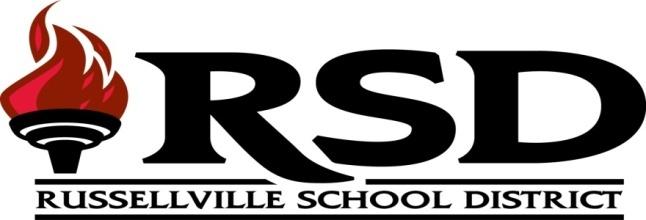 DWIGHT ELEMENTARY SCHOOL1300 West Second PlaceRussellville, AR 72801
Phone:  479-968-3967Fax:  479-890-4958FAMILY AND COMMUNITY ENGAGEMENT PLAN2018-2019 SCHOOL YEARJennifer Fuller, Chair- Family and Community Engagement,ACSIP Co Chairjennifer.fuller@russellvilleschools.netLaura Binz, Principallaura.binz@russellvilleschools.netJulie Anne Hilton, ACSIP Committee Co-Chairjulieanne.hilton@russellvilleschools.netDwight Elementary School serves students Kindergarten through Fourth GradeDwight is designated a Title One School Wide School under ESEA Reauthorized.Dwight Elementary School, Kindergarten-Fourth GradeDwight Elementary School Family and Community Engagement and Learning Community Committee:Jennifer Fuller and Julie Anne Hilton, Co- Chair and Certified Parent FacilitatorLaura Binz, PrincipalWesley White, School Board MemberHeather Tucker, ParentCathy Young, ParentJessica RodriguezMaxine NelsonVicki BrimmDwight Elementary School Parent Teacher OrganizationPlease contact the school office for information.PARENTS WHO NEED ADDITIONAL INFORMATION ABOUT THE DWIGHT ELEMENTARY SCHOOL FAMILY AND COMMUNITY ENGAGEMENT PLAN OR FAMILY AND COMMUNITY ENGAGEMENT REQUIREMENTS PLEASE CONTACT:    Laura Binz, Principallaura.binz@russellvilleschools.net(479) 968-3967

DWIGHT ELEMENTARYWhere Learning Happens Together!
FAMILY AND COMMUNITY ENGAGEMENT PLAN GOALS FOR 2018-19:Dwight Elementary School’s Learning Community/Family and Community Engagement Committee prioritizes involving parents and the community as a whole in promoting higher student achievement and general good will between the school and those it serves.   The following components will be included in the four goals for our Family and Community Engagement Plan:Communication between home and school is regular, meaningful, and includes information from each view point.Responsible parenting and teaching is promoted and supported.Parents and families are very important to assisting student learning.Parents and families are welcome at school, and their assistance and support is welcomed and encouraged.Parents are full partners in decisions that are made about Family and Community Engagement.Community and other resources are made available to parents, families, and teachers.GOAL ONE: Dwight Elementary School will engage in effective parental involvement strategies and support partnerships among school, parents, and the community to improve student achievement and to create a learning community that promotes parent participation:Dwight Elementary will maintain, publish, and review regularly the Family and Community Engagement Plan.   Parents, family, alumni, and the community will be encouraged to participate in building and district level long range planning.The Family and Community Engagement plan will be reviewed annually prior to the submission of the Building Arkansas Comprehensive School Improvement Planning (ACSIP).  Dwight Elementary will publish and distribute Parent Packets annually in the fall, prior to October 1.   Packets will include Parent-School Compacts which detail parent and school responsibilities for Title One School Wide Programs.[Responsible: Laura Binz Principal; Jennifer Fuller, Family and Community Engagement Chair; and Julie Anne Hilton, ACSIP co- chair Annually: October 1 /published annually by November 1] ESEA TITLE I SECTION 1118, AR Act 603 2003 and Act 1002 2012.Dwight Elementary will involve parents in the decision making process, and will involve them in decisions regarding Title One Family and Community Engagement expenditure decisions. Dwight Elementary will annually survey parent interest in volunteering at school through a uniform District survey sent with student packets in the Fall each year. The responses will be maintained and utilized for contacting parents for volunteering.  The school will solicit information about interests, frequency of availability, options for volunteering from home and to engage in other activities to welcome parents as volunteers. A parent volunteer resource book will be provided to all parents. [Responsible: Laura Binz, Principal; and Jennifer Fuller, Certified Parent Facilitator: Annually in August and September]Dwight will have a designated certified Family and Community Engagement facilitator, School Counselor Jennifer Fuller, appointed by the building principal. Mrs. Fuller shall help organize meaningful training for staff and parents; promote and encourage a welcoming atmosphere to foster parental involvement; undertake efforts to ensure that parental participation is recognized as an asset to the school. [Responsible: Laura Binz, Building Principal, and Jennifer Fuller, Certified Parent Facilitator: Annually in August and September] Parents will be consulted regarding planning for Family and Community Engagement and in the consideration of programs.Dwight teachers will provide weekly homework to evaluate student progress and parent nights to train parents in collaboration and implementation of homework.  An Annual Public meeting shall be scheduled at Dwight prior to November 15 annually for reporting to parents and patrons the school’s progress in meeting state and federal standards for achievement. This Annual meeting is to be the forum for explaining to parents and the community the State's content and achievement standards, State and local student assessments, and how the district's and school’s curriculum is aligned with the assessments and how parents can work with the district to improve their child's academic achievement;Dwight: scheduled on August 9, 2018 Annual Public Meeting and Report to Patrons. [Responsible: Laura Binz, Principal prior to November 15 annually  Parents will be notified as required regarding teacher licensure and school report card.  Currently, all teachers at Dwight are listed as Highly Qualified and the school meets all Arkansas standards for accreditation.Additional Parent Meetings and Events for Dwight are included in a schedule/calendar on the District web page: http://russellvilleschools.net.Dwight Elementary shall maintain an identified Parent Center and maintain information for parents and will advertise selections available periodically. [Responsible: Laura Binz, Principal; Jennifer Fuller, Certified Family and Community Engagement Facilitator; Ongoing] Dwight’s Parent Center is located in the building and is open to parents daily. Dwight will ensure that parents who have disabilities, limited English proficiency, are migratory, or have other cultural or life circumstances which may result in barriers to participation have equal and full access to parental involvement through support such as Interpreters and Translation and maintenance of barrier free building and meeting access, flexible scheduling, and other services. [Responsible: Laura Binz, Principal: to notify designated directors, supervisors, and coordinators: Ongoing]  GOAL ONE, CONTINUEDDwight Elementary staff will ensure that all parents are welcomed in the school and that policies and procedures are not present that would discourage parental visits to schools or to their child’s classroom. Dwight Elementary School website will be maintained with appropriate Family and Community Engagement plans and information annually [Responsible: Laura Binz, Principal Annually by November 1]  In addition, at Dwight, the principal, or a person designated by the principal will maintain a building level website with pertinent information for parents and the community.  Other grade levels are working to develop sites as well.Dwight Elementary School leadership team, along with the Dwight staff and parents, will address any physical safety concerns in and around the building. Dwight Elementary will host a Health Fair for parents, students, and staff to include healthy eating habits and exercise tips, and will host a math and literacy night to encourage parental involvement.  Additionally, a parent survey will be administered to those attending to determine what improvement can be made.Dwight Elementary will review with parents Title One, Part A of the Elementary and Secondary Act (ESEA) requirements for School Wide Status and Title I related Parental Involvement tasks annually before October 1. [Responsible: Laura Binz, Principal and Dwight Elementary ACSIP Committee: ongoing]Each school receiving Title I funding shall develop a plan for parental involvement that includes the elements within the District policy and plan.  The individual schools shall have parental involvement plans developed with input from parents whose children participate in the Title I program, and shall annually involve parents in reviewing the Title I program, the policy, and the plan to ensure continued improvement.  In addition to the Annual Report to Patrons, each school receiving Title I funding shall convene minimally an annual meeting, or several meetings at varying times if necessary to adequately reach parents of participating students, to inform parents of the school’s participation in Title I, its requirements regarding parental involvement, and explain parents’ right to be involved in the education of their child (ren). Dwight’s meeting will be held as a separate meeting and documented.Buildings receiving Title I funding are encouraged to have two meetings per year with parents to ensure adequate participation in plan development and evaluation. Buildings will maintain separate documentation of all Title I related meetings with parents.Each school receiving Title I funding shall develop a compact with parents that outlines the responsibilities of parents, students, and the school staff in raising student academic achievement and for building partnerships that will enable students to meet Arkansas’ academic standards. This compact will be provided to parents through multiple venues and in written format annually. Dwight Elementary, as of this school year is listed as a Needs improvement school.  Parental notice process under this category will be done at Open House/Annual Report to the Patrons.Parents will be provided with specific complaint procedures for Federal Programs in Arkansas on the school and District website, and upon request.GOAL TWO: Dwight will collaborate with Russellville School District to provide coordination in planning and implementing effective parental involvement:Dwight Elementary will maintain a coordinated Family and Community Engagementprogram in which the involvement activities enhance the involvement strategies of other programs, including Title I, Special Education, English Language Learners, and other programs for students.Dwight Elementary will publish a newsletter for all parents several times per year in which teachers/grade levels will participate in these newsletters with specific grade level news.Dwight Elementary will continue to collaborate and coordinate with area Private Providers of Early Childhood Programs as well as local Head Start Agency Save the Children, Inc. and local Arkansas Better Chance for Success Providers Friendship Community Care, ABC Children’s Academy, and create a school newsletter.  The principal and Kindergarten staff will plan and conduct a variety of transition activities to ensure the smooth transition of children from early childhood programs into school.  Kindergarten Teachers will provide information on the Kindergarten Curriculum.
Dwight Elementary Parent coordinator and the Family and Community Engagement Committee will coordinate academic nights for parents and students to improve life skills and increase student success with academics.  School personnel will collaborate with the parents of students who are not performing at grade level in literacy or math to develop individualized academic improvement plans.  The Parent Center Coordinator will send home materials and activities as needed for use by parents to support the academic goals of individual students.Dwight Elementary Classroom teachers in Kindergarten through Fourth grades will hold a Parent Night for Math and Literacy on December 6, 2018.  During this night, parents and students will have options to travel to several sessions in reading and writing and math.  The activities are designed to assist parents in helping their children succeed academically while having fun. Parents will be provided with resources for resolving complaints and concerns annually in the handbook: The link to the Russellville School Board Policy 6.7R may be reached by: http://www.russellvilleschools.net/o/district/browse/6522  Choose 6.7 Complaints.Dwight Elementary Family and Community Engagement Committee in collaboration with the District Family and Community Engagement and ACSIP Committees will research and disseminate strategies to eliminate barriers that may prevent parents from being fully involved in their child’s education.  Examples are: accommodations for parents with disabilities; flexible scheduling of Parent Teacher conferences; provision of information in alternate languages. Staff will work to identify and modify other successful parent and community involvement programs to suit the needs of Dwight families; mentor and train parents to enhance and promote the involvement of other parents; provide support for other parental involvement activities as parents may reasonably request. [Responsible:  Family and Community Engagement Committee: Ongoing]GOAL THREE: Dwight Elementary School District will work to build and support parent and family capacity for strong family and community engagement.Dwight Elementary will ensure the provision of annual training for all teachers and specialists, the principal and certified Family and Community Engagement facilitator - and will provide the support necessary to enable them to plan and implement effective family and community engagement activities. [Responsible: Laura Binz, Principal, or designee: by May 30 annually.]  Dwight Elementary will schedule two Parent Teacher Conferences annually, and shall provide as well alternate or flexible scheduling for those parents who may not be able to attend scheduled dates or times. [Building Principals and Teachers: October 22, 2018; February 12, 2019.] Parents are encouraged to participate in Parent Teacher Organizations and other parent programs, including review of Title One potential programs, and in Arkansas Comprehensive School Improvement Planning (ACSIP). Dwight Elementary School Building staff will keep parents informed about parental involvement programs, meetings, and other activities they could be involved in. These opportunities for the current school year are listed in an attachment to this plan.All such communication shall be, to the extent practicable, in a language the parents can understand. Parents are requested to contact Laura Binz, Principal, for additional information regarding language and other accommodations needed. Russellville School District provides support for language translations of written and verbal communication such as School Messenger as well as Interpreters at regularly scheduled Parent Teacher and other conferences and meetings.   Dwight Elementary staff will communicate with parents prior to placing their child in a program that is different from the regular curriculum; the school will ensure that parents of children identified limited English proficient students are provided with all required notice and information regarding the reason(s) for the identification of their child; the child’s level of proficiency and how that was assessed; the status of academic achievement; methods of instruction used in the program; how the program will meet both strengths and needs of their child and specifically assist them in learning English and meeting age appropriate academic standards; specific exit requirements of the program; and how the program meets the needs of a child with any identified disability under IDEA; and all parental rights in writing including the right to decline enrollment in the program; remove their child from the program; and to select among other options if available.   Similar services shall be provided to parents of students who may be identified as disabled under IDEA.Dwight Elementary staff will provide resources to parents in ensuring that parents receive assistance in understanding such topics as Arkansas academic content standards and student academic achievement standards as well as state assessments. Locally used assessments such as The Learning Institute Formative Assessment data and teacher produced tests will be included in this process. Parents will receive ongoing information about the transition to Common Core in Arkansas and the District. [Responsible: Laura Binz, Principal; Dr. Chris Barnes, Elementary Director of Instruction: Ongoing]GOAL FOUR: Dwight Elementary School and Russellville School District will conduct, with the involvement of parents, ongoing evaluation of the content and effectiveness of the parental involvement policy and plans as they relate to strategies for increasing parental participation and identifying barriers to greater participation:To ensure the continued improvement of the District's parental/community involvement program, an annual review of parental involvement policies/plans will be conducted to examine their effect on promoting higher student achievement. The review shall be done by a committee consisting of parents and other community members, school staff, and member(s) of the administration. [Responsible: District ACSIP and Family and Community Engagement Committee; prior to October 1, 2015 ACSIP submission deadline]  Each school in the District receiving Title One, Part A of the Elementary and Secondary Act (ESEA) funding shall at least annually involve parents in reviewing the Title I program, the policy, and the plan to ensure continued improvement.  [Responsible: School ACSIP and Family and Community Engagement Committee; prior to the September, 2018 School Board Meeting]The Dwight Family and Community Engagement Committee, along with the school counselor will survey school patrons and staff members to determine areas of concern and the interest of parents to develop a greater home and school partnership The annual review will be utilized to educate district staff, with the assistance of parents, in ways to work and communicate with parents and to know how to implement Family and Community Engagement programs that will promote positive partnerships between the school and parents. Information:  the academic impact; increase/decrease in family and community engagement/ parental involvement; barriers to parental involvement.   [Responsible: Building and District  Family and Community Engagement/ACSIP Committee: by March 1, The existing Family and Community Engagement policy will be reviewed for compliance with all current federal and state legislation and a recommendation for any additions, corrections, or deletions brought to the School Board Policy Committee for consideration no later than the January annually. The Arkansas School Board Association Recommended Policies will be utilized in addition to Non Regulatory Guidance and other relevant resources.  [Responsible: Laura Binz, Dwight Principal;  Alene Bynum, Assistant Superintendent; Jenny Barber, Federal Programs Supervisor/ACSIP Chair: by January annually.]

The existing Dwight Elementary Family and Community Engagement plan will be reviewed annually for inclusion of appropriate content. [Responsible: Laura Binz, Principal: prior to October 1, annually]RUSSELLVILLE SCHOOL DISTRICTMark Gotcher, SuperintendentRussellville School Board:Wesley WhiteMorgan BarrettChris CloudAllen GeorgeJami MullenJason GoldenJeff PhillipsRUSSELLVILLE SCHOOL DISTRICT VISION:Russellville School District Educates, Equips, and Empowers all students to be productive, contributing members of their school, their community, and their world.DWIGHT ELEMENTARY FAMILY AND COMMUNITY ENGAGEMENT SCHEDULE:INFORMATION WILL BE SENT AS PLANS ARE FINALIZED.VOLUNTEER OPPORTUNITIES:Please contact Laura Binz for information about volunteer opportunities.